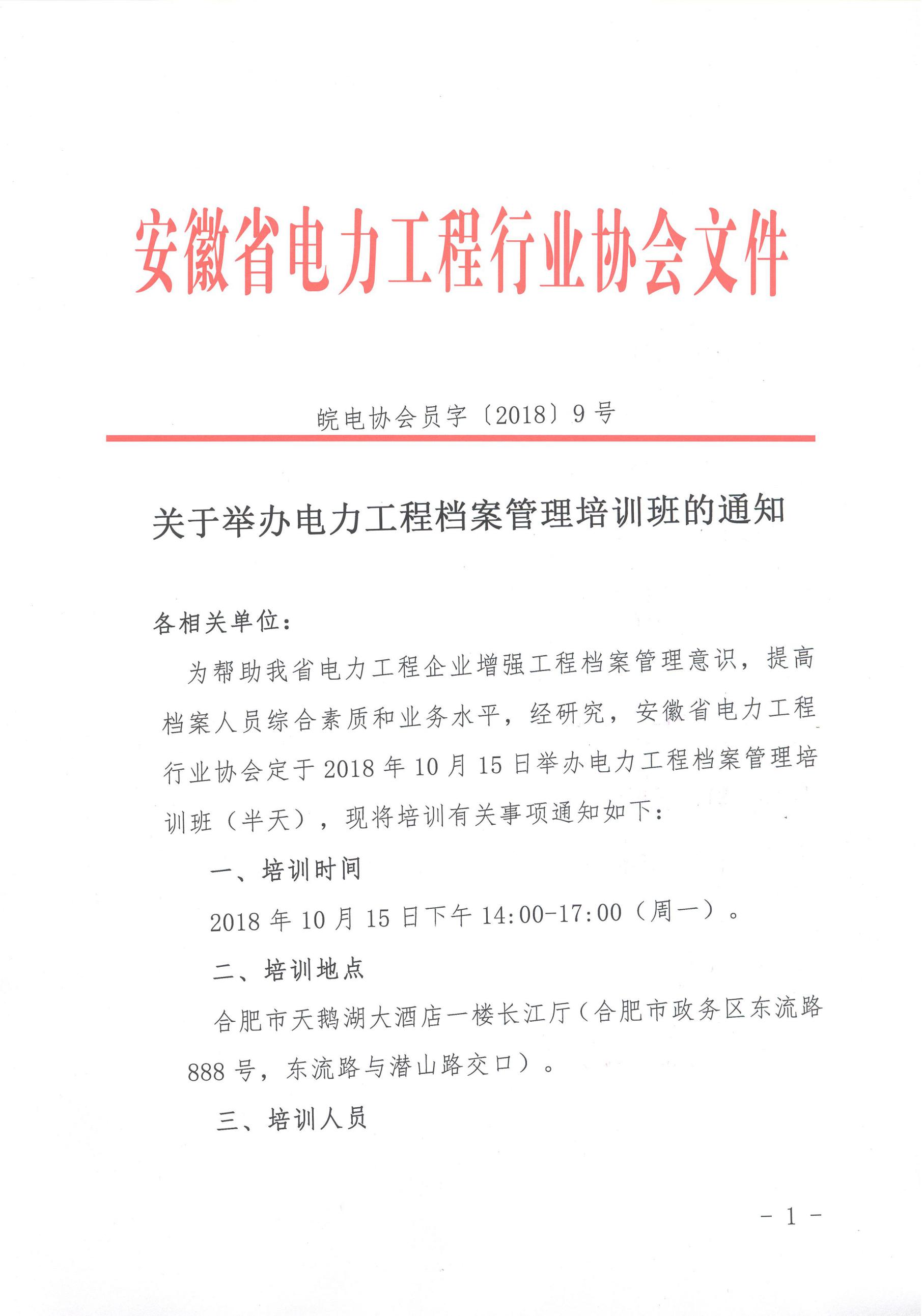 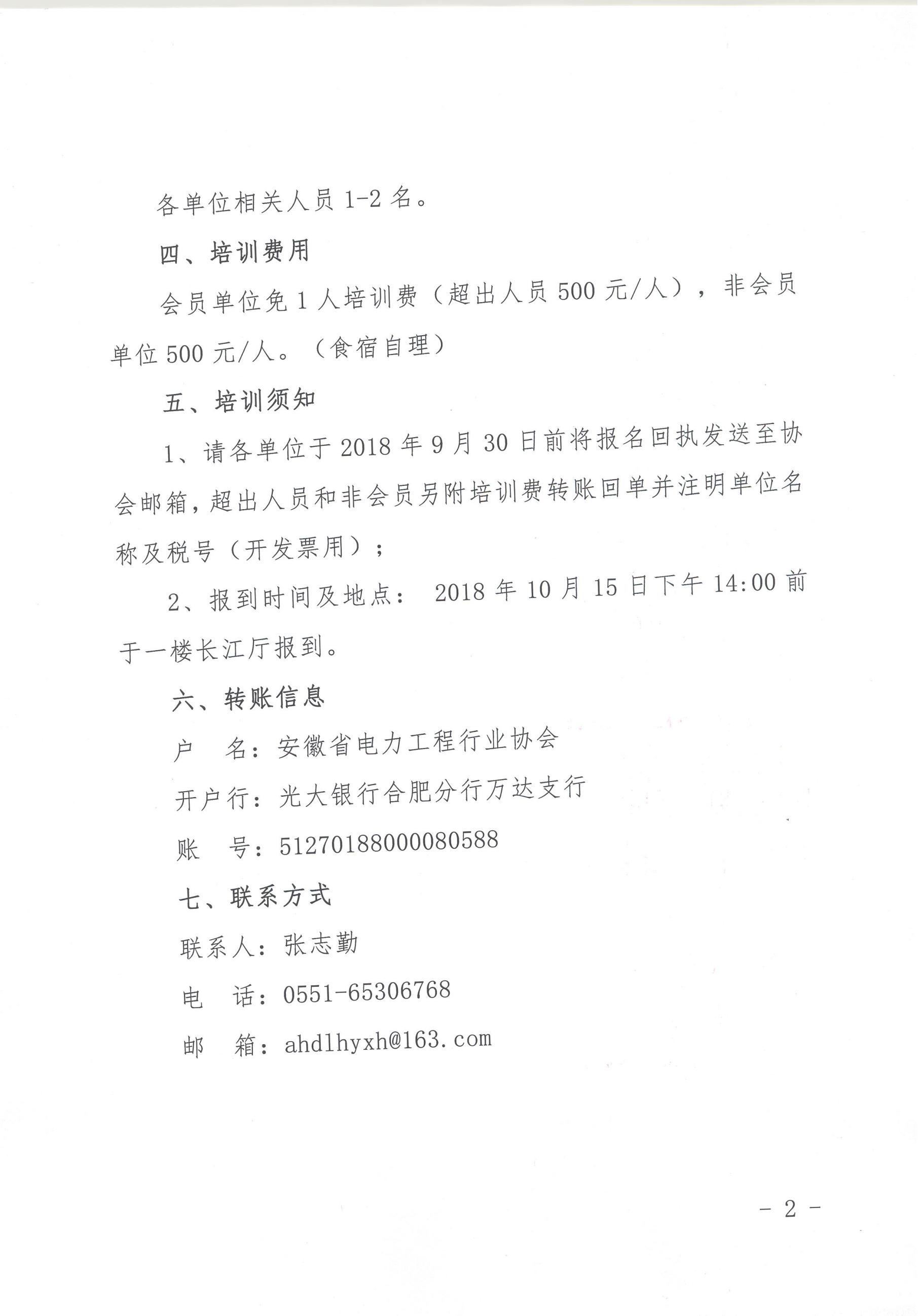 附件：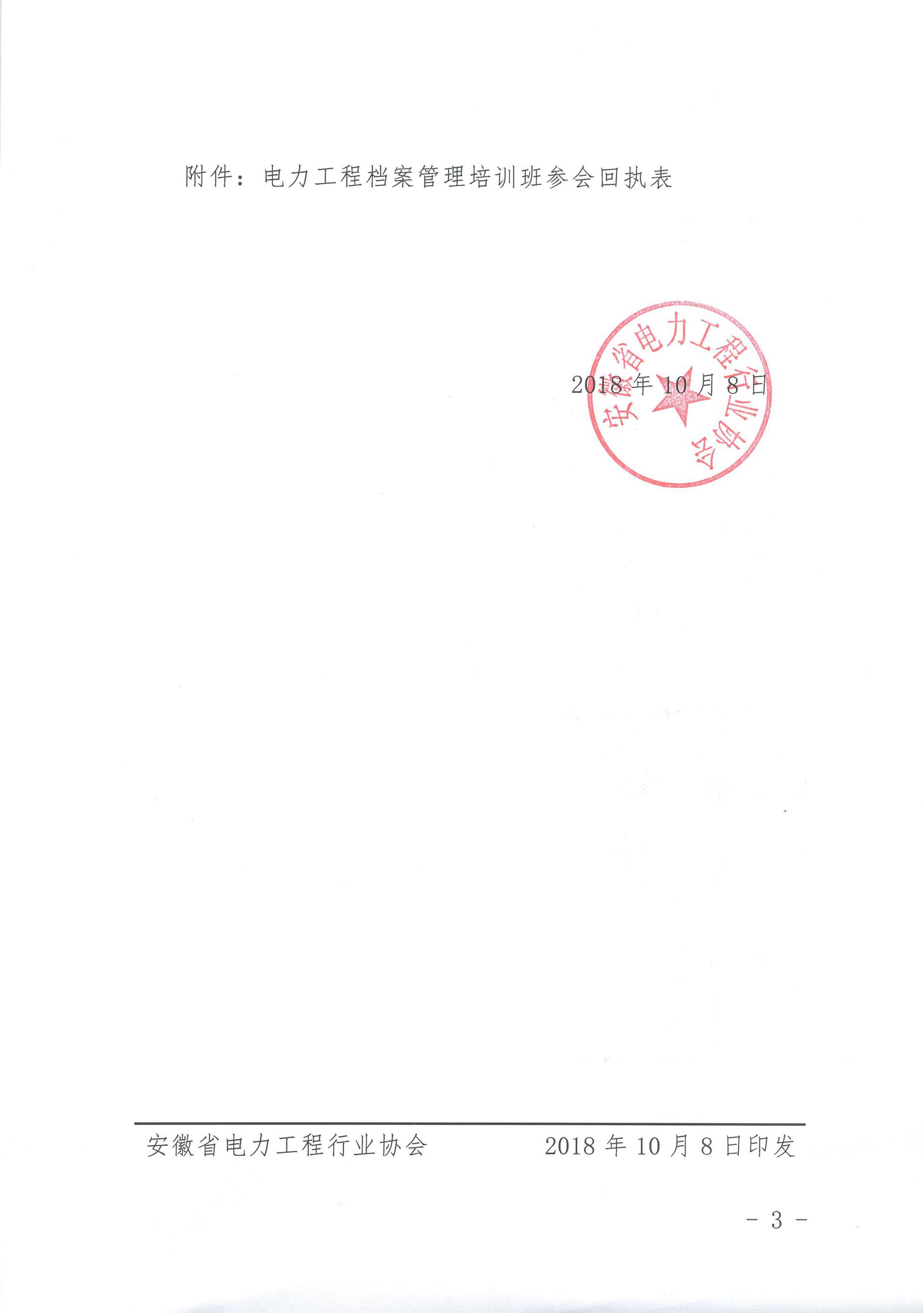 电力工程档案管理培训班参会回执表单位名称参会代表职务手机号码